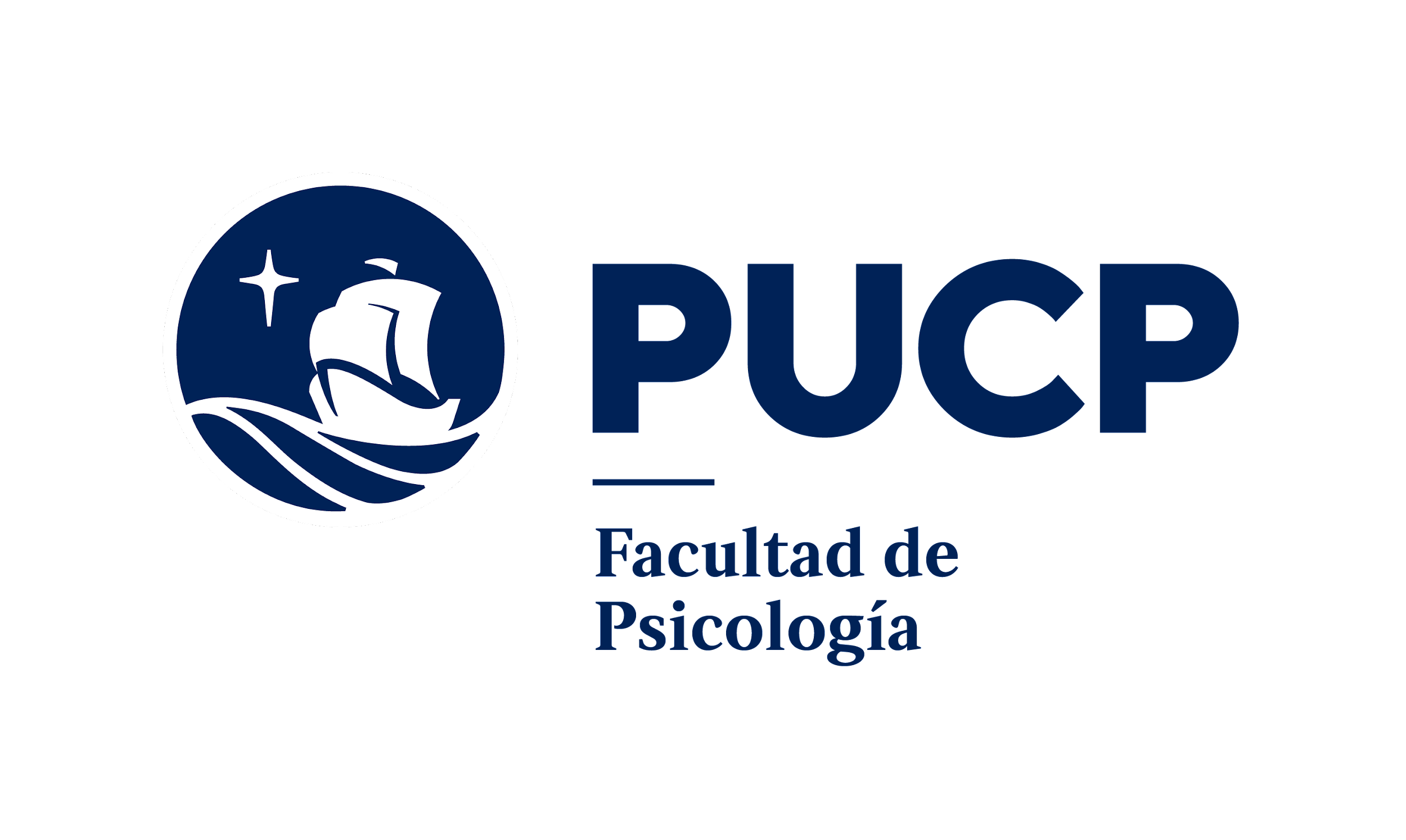 SOLICITUD PARA EXAMEN DE REZAGADODATOS DEL ESTUDIANTENombres y apellidos	:      Código			:      	Teléfono		:      Correo PUCP		:      Horario			:      SOLICITO EXAMEN DE REZAGADO POR MOTIVOS DE: Salud 	 Viaje	Otros. Especificar:       POR LOS MOTIVOS QUE EXPONGO A CONTINUACIÓN: SOLICITO REZAGAR: IMPORTANTE: Asegúrese de adjuntar el correo donde el docente confirme su conocimiento sobre la solicitud de rezagadoFecha(dd/mm/aa):      DOCUMENTOS ADJUNTOS:  Certificado médico   Constancia   Carta   Correo electrónico   Otros      	REGLAMENTOS “TEXTO VIGENTE”: ARTÍCULO 55°. - Los / las estudiantes están obligados a rendir las evaluaciones en las fechas previstas. Quienes por causa debidamente justificada no pudieran rendir algunas de las evaluaciones especificadas en el syllabus, podrán rendirla solicitándolo por escrito al Decano en un plazo no mayor de 7 (siete) días calendario desde la fecha programada para dicha evaluación, adjuntando los documentos que sustenten su pedido. El Decano resolverá cada caso previsto con el visto bueno del profesor del curso. La fecha de la evaluación de rezagados será establecida por la Facultad dentro del calendario académico del semestre.IMPORTANTE: Presentar solicitud vía correo electrónico a psicologia@pucp.edu.pe debidamente lleno y adjuntando los documentos sustentatorios (obligatorio). Tener presente que el examen se realizará en la fecha establecida en el calendario académico. No se aceptará solicitudes después del plazo establecido.PARA SER LLENADO POR LA AUTORIDAD ENCARGADAProcede	No procede	Fecha:      
N°EvaluaciónClave del cursoHorario(indicar número de horario)CursoDatos del docente0102